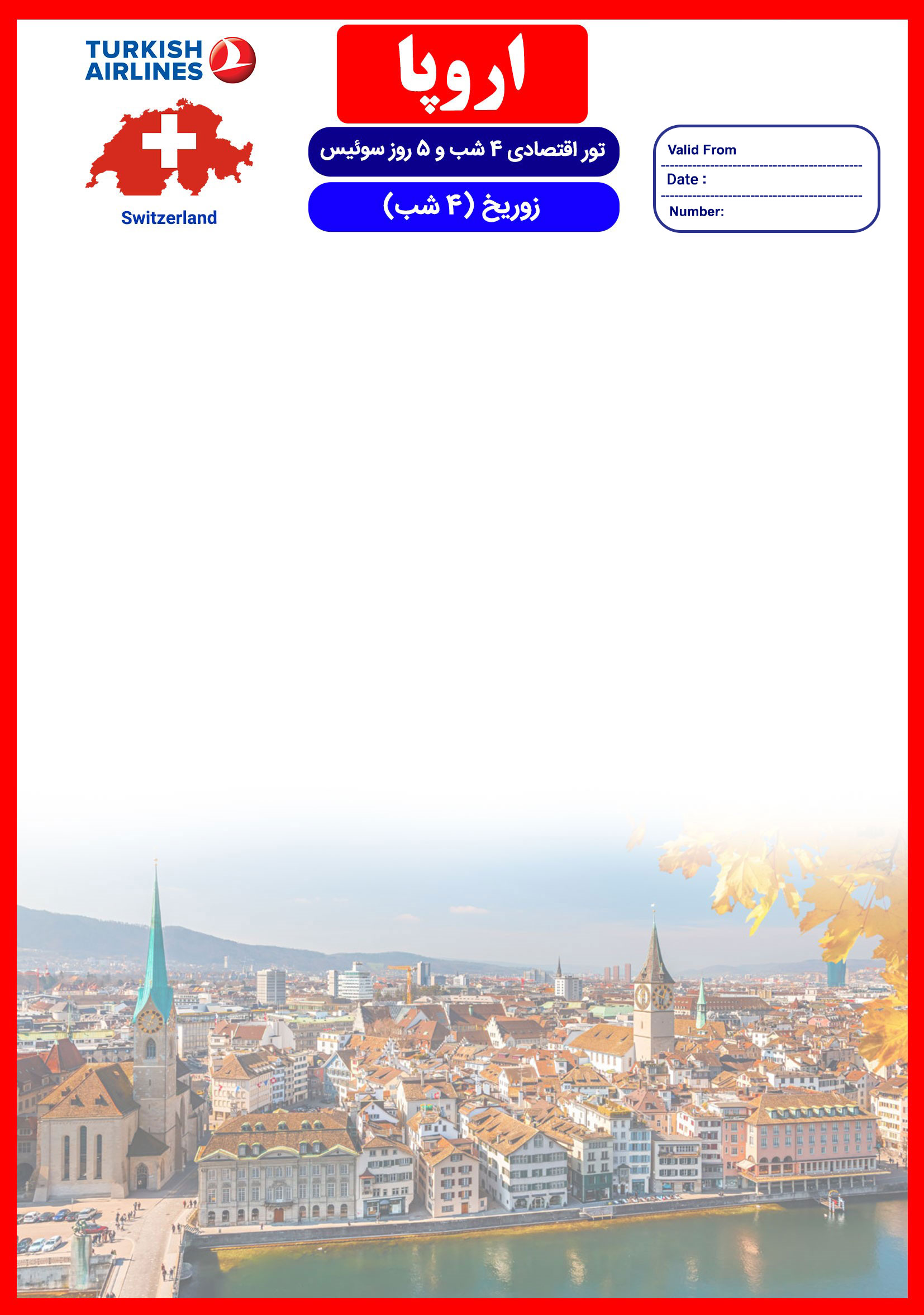 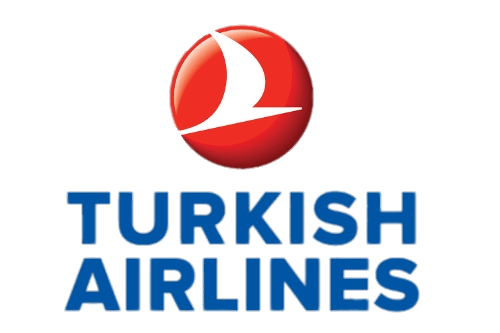 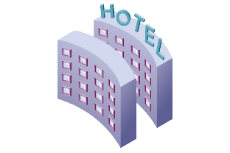 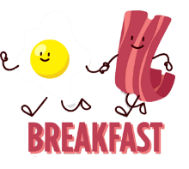 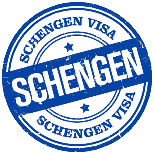 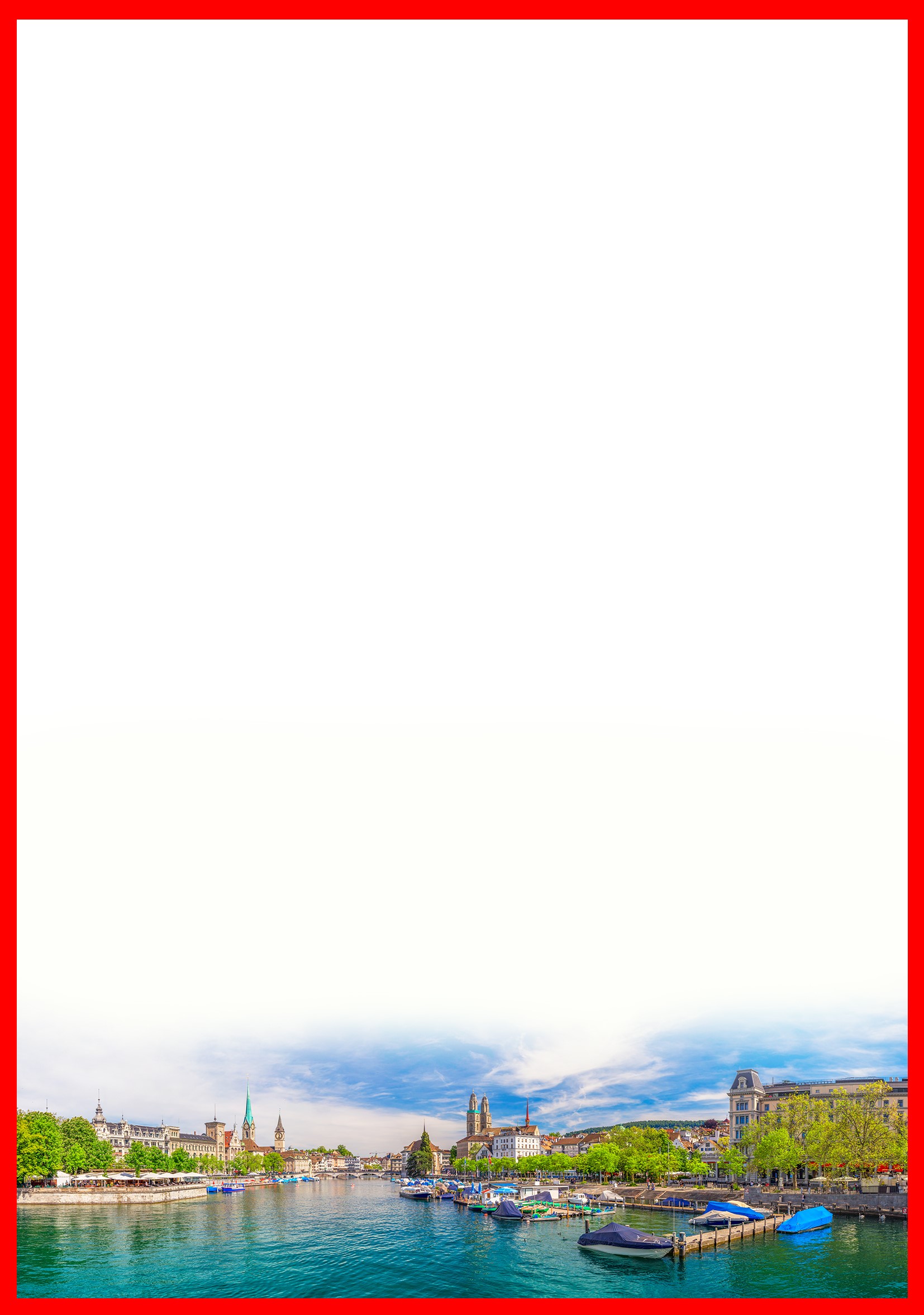 هتلدرجهشهرنفر در اتاق دو تخته (نفر اضافه)نفر در اتاق یک تختهکودک با تخت (12-4 سال)کودک بی تخت (4-2 سال)نوزادCrown Plaza4*زوریخ790 یورو1,190 یورو660 یورو540 یورو220 یورو